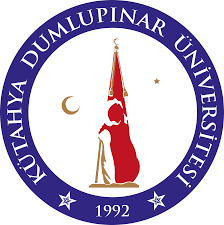 SİMAV TEKNOLOJİ FAKÜLTESİİŞYERİ EĞİTİMİ RAPORU 	Adı Soyadı			: (Times New Roman 12 Punto) 	Bölümü			: (Times New Roman 12 Punto) 	İşyerinin Adı			: (Times New Roman 12 Punto)  	Denetçi Öğretim Elemanı	: (Times New Roman 12 Punto)  	Öğretim Yılı	ve Dönemi	: 20…-20… Güz/Bahar YarıyılıT.C.DUMLUPINAR ÜNİVERSİTESİSİMAV TEKNOLOJİ FAKÜLTESİİŞYERİ EĞİTİMİ RAPORU(Times New Roman 12 punto)Öğrencinin Adı Soyadı	: (Times New Roman 12 punto)Bölümü 			: (Times New Roman 12 punto)Numarası			: (Times New Roman 12 punto)İşyerinin Adı			: (Times New Roman 12 punto)İşyeri Eğitimi Sorumlusu	: (Times New Roman 12 punto)Denetçi Öğretim Elemanı	: (Times New Roman 12 punto)Öğretim Yılı	ve Dönemi 	: 20…-20… Güz/Bahar YarıyılıBu 7+1 İşyeri Eğitimi Ara/Sonuç Raporu ……/……/…… tarihinde aşağıdaki işyeri Eğitimi sorumluları tarafından  edilmiştir.…………………………………		……………………………………    İşyeri Eğitimi Sorumlusu		     	      Denetçi Öğretim ElemanıÖNSÖZ7+1 İşyeri Eğitimi kapsamında hazırlanan bu rapor İşyeri Eğitimi boyunca yapılan çalışmaları içermektedir. Rapordaki konular uygulama boyunca süren büro ve şantiye çalışmaları olarak iki bölümden oluşmaktadır. 14 haftalık bir değerlendirme sonucu edinilen faydayı açıkça göstermektir. Raporun içerisindeki şekiller ve çizimler ise şantiye ve büroda yapılan çalışmalardan alınmıştır. Çalışmalarım sırasında büyük desteklerini gördüğüm İşyeri Eğitimi Sorumlusu Sn. …………………… …………’a, katkılarından dolayı Sn. …………… ……………..’a, Sn.  …………… …………………’na, Sn. …………… ……………..’a teşekkür ederimKütahya, 2015 			   			              Ahmet NAZİRLİİÇİNDEKİLERÖNSÖZ	     iiİÇİNDEKİLER	    iiiSİMGELER VE KISALTMALAR LİSTESİ	.      ivŞEKİLLER LİSTESİ	     vTABLOLAR LİSTESİ …………………………………………………………...     viÖZET		    viiBÖLÜM.1. 
GİRİŞ	 	     31.1. Alt Başlık Örneği	     31.2.1. İkincil alt başlık örneği	     31.2.2. İkincil alt başlıklarda sadece ilk harf büyük karakterle yazmalı	     31.2.2.1. Üçüncül alt başlık örneği	     31.2.2.2. Başlıkların ilk harfleri dışında bütün harfler küçük karakterle .yazılmalıdır. İki satırlık başlık örneği	     31.2.3. Başlık sonlarına nokta konulmaz	     41.2.4. Başlıkta numaralandırmadan sonra bir karakter boşluk bırakılır	     41.2.5. Başlıktan önce ve sonra birer satırlık boşluk bırakılır	     4BÖLÜM.2. 
İŞLETME BİLGİLERİ	     42.1. Alt Başlık Örneği	     32.2. İkincil alt başlık örneği	     42.2.1. Üçüncül alt başlık örneği	     32.2.2. Üçüncül alt başlık örneği	     32.2.3. Üçüncül alt başlık örneği	     32.2.4. Üçüncül alt başlık örneği	     3BÖLÜM.3. 
ANA METİN	     42.1. Alt Başlık Örneği	     32.2. İkincil alt başlık örneği	     42.2.1. Üçüncül alt başlık örneği	     32.2.2. Üçüncül alt başlık örneği	     32.2.3. Üçüncül alt başlık örneği	     3BÖLÜM.4. 
SONUÇLAR VE ÖNERİLER	     6EKLER	    8SİMGELER VE KISALTMALAR LİSTESİŞEKİLLER LİSTESİŞekil 1.1. Örnek şekil yazısı.	3Şekil 2.1. Şekil yazıları nokta ile bitirilmemelidir.	3Şekil 3.1. Yatay şekil kullanım örneği. Yazının ikinci satıra geçmesi durumunda yazı  şekil numarasından sonra başlatılmalıdır.	7TABLOLAR LİSTESİTablo 1.1. Tablo yazısı.	2Tablo 2.1. Tablo yazıları nokta ile bitirilmemelidir.	3ÖZET7+1 İşyeri Eğitimine 24 Eylül tarihinde BYTAŞ İnşaatta başlanılmış ve iki bölümde görev yapılmıştır. Şantiye Eğitimi ile başlanılan ders Büro Yönetimi’nde tamamlanmıştır. 1. Şantiyede mevcut yapılardan birinde görev alınmış ve yapılan işlerin denetimi gerçekleştirilmiştir. Bu şantiyede alçı sıva, dış cephe mantolama, fayans, sıva, boya, doğrama vb. gibi işler takip edilmiştir. Belirli aralıklarla İşyeri Eğitimi Sorumlusuyla belirli aralıklar da ise çalışanlarla bilgi paylaşımlarında bulunulmuştur. 2. Şantiyede temelden başlanılan bir yapının takibi ve planlanması işlerine katılım sağlanmış ve bu şantiyede temel kalıbı, perde duvar kalıbı, merdiven kalıbı, kolon kalıbı, kiriş kalıbı, döşeme kalıbı, donatı işleri beton dökümü vb. kaba inşaat yapımları takip edilmiştir. Mevcut yapıların hesaplanması, hazırlanması ve yapım aşamalarında bulunulmuştur.  Dersin son dört haftasında büro bölümünde görev alınmıştır. Statik projede düzeltmeleri, büro yönetimi, ve teknik düzenlemeler, taslak bina çizimleri, zemin etüt incelemeleri, mimari diğer projelerin çizimi, proje ve onay işlemleri, yapım işlemleri gibi konularda çalışmalar gerçekleştirilmiştir.  Çalışmalarda yapılan işlerin detayları, başlıklar halinde ilgili bölümlerde sunulmuştur. Yapılan işler ilgili resmi ve idari prosedürleri ile birlikte, aşama aşama açıklanmıştır. Resim, grafik ve tablolar yardımıyla gerekli destekler sağlanmış, Mühendisler Odası, İtfaiye, Belediye, su işleri vb. resmi kurumlar, işlem detayları, evrak düzenlemeleri, belgeler, ruhsat, proje onayları gibi işlemler ve bu işlemlere ait ekler yapılan çalışmada detaylıca açıklanmıştır.GİRİŞİşyeri Eğitimi yapılan işletme ile öğrencinin okuduğu bölümün ilgisi, önemi, beklentiler ve hedefler belirtilmelidir. İşyeri Eğitimi yapılan işletme ile öğrencinin okuduğu bölümün ilgisi, önemi, beklentiler ve hedefler belirtilmelidir. İşyeri Eğitimi yapılan işletme ile öğrencinin okuduğu bölümün ilgisi, önemi, beklentiler ve hedefler belirtilmelidir.Alt Başlık Örneği İşyeri Eğitimi yapılan işletme ile öğrencinin okuduğu bölümün ilgisi, önemi, beklentiler ve hedefler belirtilmelidir. İşyeri Eğitimi yapılan işletme ile öğrencinin okuduğu bölümün ilgisi, önemi, beklentiler ve hedefler belirtilmelidir. İşyeri Eğitimi yapılan işletme ile öğrencinin okuduğu bölümün ilgisi, önemi, beklentiler ve hedefler belirtilmelidir.İşyeri Eğitimi yapılan işletme ile öğrencinin okuduğu bölümün ilgisi, önemi, beklentiler ve hedefler belirtilmelidir. İşyeri Eğitimi yapılan işletme ile öğrencinin okuduğu bölümün ilgisi, önemi, beklentiler ve hedefler belirtilmelidir. İşyeri Eğitimi yapılan işletme ile öğrencinin okuduğu bölümün ilgisi, önemi, beklentiler ve hedefler belirtilmelidir.İşyeri Eğitimi yapılan işletme ile öğrencinin okuduğu bölümün ilgisi, önemi, beklentiler ve hedefler belirtilmelidir. İşyeri Eğitimi yapılan işletme ile öğrencinin okuduğu bölümün ilgisi, önemi, beklentiler ve hedefler belirtilmelidir. İşyeri Eğitimi yapılan işletme ile öğrencinin okuduğu bölümün ilgisi, önemi, beklentiler ve hedefler belirtilmelidir.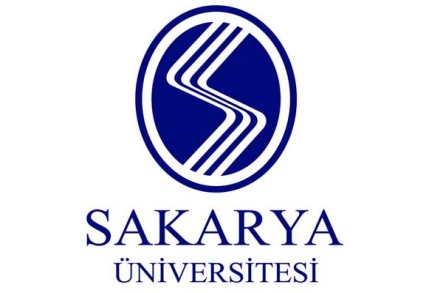 Şekil .1. Sakarya Üniversitesi logo.Alt Başlıkta Kelimelerin İlk Harfleri Büyük Karakter ile Yazılmalıdırİşyeri Eğitimi yapılan işletme ile öğrencinin okuduğu bölümün ilgisi, önemi, beklentiler ve hedefler belirtilmelidir. İşyeri Eğitimi yapılan işletme ile öğrencinin okuduğu bölümün ilgisi, önemi, beklentiler ve hedefler belirtilmelidir. İşyeri Eğitimi yapılan işletme ile öğrencinin okuduğu bölümün ilgisi, önemi, beklentiler ve hedefler belirtilmelidir. İşyeri Eğitimi yapılan işletme ile öğrencinin okuduğu bölümün ilgisi, önemi, beklentiler ve hedefler belirtilmelidir. İşyeri Eğitimi yapılan işletme ile öğrencinin okuduğu bölümün ilgisi, önemi, beklentiler ve hedefler belirtilmelidir. İşyeri Eğitimi yapılan işletme ile öğrencinin okuduğu bölümün ilgisi, önemi, beklentiler ve hedefler belirtilmelidir. İkincil alt başlık örneğiİşyeri Eğitimi yapılan işletme ile öğrencinin okuduğu bölümün ilgisi, önemi, beklentiler ve hedefler belirtilmelidir. İşyeri Eğitimi yapılan işletme ile öğrencinin okuduğu bölümün ilgisi, önemi, beklentiler ve hedefler belirtilmelidir. İşyeri Eğitimi yapılan işletme ile öğrencinin okuduğu bölümün ilgisi, önemi, beklentiler ve hedefler belirtilmelidir. İşyeri Eğitimi yapılan işletme ile öğrencinin okuduğu bölümün ilgisi, önemi, beklentiler ve hedefler belirtilmelidir. İşyeri Eğitimi yapılan işletme ile öğrencinin okuduğu bölümün ilgisi, önemi, beklentiler ve hedefler belirtilmelidir. İşyeri Eğitimi yapılan işletme ile öğrencinin okuduğu bölümün ilgisi, önemi, beklentiler ve hedefler belirtilmelidir. İkincil alt başlıklarda sadece ilk harf büyük karakterle yazılmaldırİşyeri Eğitimi yapılan işletme ile öğrencinin okuduğu bölümün ilgisi, önemi, beklentiler ve hedefler belirtilmelidir. İşyeri Eğitimi yapılan işletme ile öğrencinin okuduğu bölümün ilgisi, önemi, beklentiler ve hedefler belirtilmelidir. İşyeri Eğitimi yapılan işletme ile öğrencinin okuduğu bölümün ilgisi, önemi, beklentiler ve hedefler belirtilmelidir.Üçüncül alt başlık örneği İşyeri Eğitimi yapılan işletme ile öğrencinin okuduğu bölümün ilgisi, önemi, beklentiler ve hedefler belirtilmelidir. İşyeri Eğitimi yapılan işletme ile öğrencinin okuduğu bölümün ilgisi, önemi, beklentiler ve hedefler belirtilmelidir. İşyeri Eğitimi yapılan işletme ile öğrencinin okuduğu bölümün ilgisi, önemi, beklentiler ve hedefler belirtilmelidir.İşyeri Eğitimi yapılan işletme ile öğrencinin okuduğu bölümün ilgisi, önemi, beklentiler ve hedefler belirtilmelidir. İşyeri Eğitimi yapılan işletme ile öğrencinin okuduğu bölümün ilgisi, önemi, beklentiler ve hedefler belirtilmelidir. İşyeri Eğitimi yapılan işletme ile öğrencinin okuduğu bölümün ilgisi, önemi, beklentiler ve hedefler belirtilmelidir.Başlıkların ilk harfleri dışında bütün harfler küçük karakterle yazılmalıdır. İki satırlık başlık örneğiİşyeri Eğitimi yapılan işletme ile öğrencinin okuduğu bölümün ilgisi, önemi, beklentiler ve hedefler belirtilmelidir. İşyeri Eğitimi yapılan işletme ile öğrencinin okuduğu bölümün ilgisi, önemi, beklentiler ve hedefler belirtilmelidir. İşyeri Eğitimi yapılan işletme ile öğrencinin okuduğu bölümün ilgisi, önemi, beklentiler ve hedefler belirtilmelidir. İşyeri Eğitimi yapılan işletme ile öğrencinin okuduğu bölümün ilgisi, önemi, beklentiler ve hedefler belirtilmelidir. İşyeri Eğitimi yapılan işletme ile öğrencinin okuduğu bölümün ilgisi, önemi, beklentiler ve hedefler belirtilmelidir. İşyeri Eğitimi yapılan işletme ile öğrencinin okuduğu bölümün ilgisi, önemi, beklentiler ve hedefler belirtilmelidir. Başlık sonlarına nokta konulmazİşyeri Eğitimi yapılan işletme ile öğrencinin okuduğu bölümün ilgisi, önemi, beklentiler ve hedefler belirtilmelidir. İşyeri Eğitimi yapılan işletme ile öğrencinin okuduğu bölümün ilgisi, önemi, beklentiler ve hedefler belirtilmelidir. İşyeri Eğitimi yapılan işletme ile öğrencinin okuduğu bölümün ilgisi, önemi, beklentiler ve hedefler belirtilmelidir. İşyeri Eğitimi yapılan işletme ile öğrencinin okuduğu bölümün ilgisi, önemi, beklentiler ve hedefler belirtilmelidir. İşyeri Eğitimi yapılan işletme ile öğrencinin okuduğu bölümün ilgisi, önemi, beklentiler ve hedefler belirtilmelidir. İşyeri Eğitimi yapılan işletme ile öğrencinin okuduğu bölümün ilgisi, önemi, beklentiler ve hedefler belirtilmelidir.Tablo 1.. Tablo örneğiİŞLETME BİLGİLERİİşyeri Eğitimi yapılan kuruluşla ilgili; Kuruluşun adı ve adresi, faaliyet alanı, gelişimini tanıtan kısa tarihçesi, çalışan eleman sayısı ve niteliklerine göre sınıflandırması (isçi, teknisyen, Mühendis, idari personel v.b.), işletmenin imal ettiği ürünler, üretim kapasitesi, temel hammaddeleri, malzeme tedarik yöntemleri, yıllık üretim miktarları ve hedef pazarları v.b. bilgiler yer alır.Girişİşyeri Eğitimi yapılan kuruluşla ilgili; Kuruluşun adı ve adresi, faaliyet alanı, gelişimini tanıtan kısa tarihçesi, çalışan eleman sayısı ve niteliklerine göre sınıflandırması (isçi, teknisyen, Mühendis, idari personel v.b.), işletmenin imal ettiği ürünler, üretim kapasitesi, temel hammaddeleri, malzeme tedarik yöntemleri, yıllık üretim miktarları ve hedef pazarları v.b. bilgiler yer alır.İşyeri Eğitimi yapılan kuruluşla ilgili; Kuruluşun adı ve adresi, faaliyet alanı, gelişimini tanıtan kısa tarihçesi, çalışan eleman sayısı ve niteliklerine göre sınıflandırması (isçi, teknisyen, Mühendis, idari personel v.b.), işletmenin imal ettiği ürünler, üretim kapasitesi, temel hammaddeleri, malzeme tedarik yöntemleri, yıllık üretim miktarları ve hedef pazarları v.b. bilgiler yer alır (Denklem 1.1).İşyeri Eğitimi yapılan kuruluşla ilgili; Kuruluşun adı ve adresi, faaliyet alanı, gelişimini tanıtan kısa tarihçesi, çalışan eleman sayısı ve niteliklerine göre sınıflandırması (isçi, teknisyen, Mühendis, idari personel v.b.), işletmenin imal ettiği ürünler, üretim kapasitesi, temel hammaddeleri, malzeme tedarik yöntemleri, yıllık üretim miktarları ve hedef pazarları v.b. bilgiler yer alır. İşyeri Eğitimi yapılan kuruluşla ilgili; Kuruluşun adı ve adresi, faaliyet alanı, gelişimini tanıtan kısa tarihçesi, çalışan eleman sayısı ve niteliklerine göre sınıflandırması (isçi, teknisyen, Mühendis, idari personel v.b.), işletmenin imal ettiği ürünler, üretim kapasitesi, temel hammaddeleri, malzeme tedarik yöntemleri, yıllık üretim miktarları ve hedef pazarları v.b. bilgiler yer alır. Ani oturmaİşyeri Eğitimi yapılan kuruluşla ilgili; Kuruluşun adı ve adresi, faaliyet alanı, gelişimini tanıtan kısa tarihçesi, çalışan eleman sayısı ve niteliklerine göre sınıflandırması (isçi, teknisyen, Mühendis, idari personel v.b.), işletmenin imal ettiği ürünler, üretim kapasitesi, temel hammaddeleri, malzeme tedarik yöntemleri, yıllık üretim miktarları ve hedef pazarları v.b. bilgiler yer alır.   Birincil konsolidasyon oturmasıİşyeri Eğitimi yapılan kuruluşla ilgili; Kuruluşun adı ve adresi, faaliyet alanı, gelişimini tanıtan kısa tarihçesi, çalışan eleman sayısı ve niteliklerine göre sınıflandırması (isçi, teknisyen, Mühendis, idari personel v.b.), işletmenin imal ettiği ürünler, üretim kapasitesi, temel hammaddeleri, malzeme tedarik yöntemleri, yıllık üretim miktarları ve hedef pazarları v.b. bilgiler yer alır. İkincil sıkıştırma oturmasıİşyeri Eğitimi yapılan kuruluşla ilgili; Kuruluşun adı ve adresi, faaliyet alanı, gelişimini tanıtan kısa tarihçesi, çalışan eleman sayısı ve niteliklerine göre sınıflandırması (isçi, teknisyen, Mühendis, idari personel v.b.), işletmenin imal ettiği ürünler, üretim kapasitesi, temel hammaddeleri, malzeme tedarik yöntemleri, yıllık üretim miktarları ve hedef pazarları v.b. bilgiler yer alır.  Üçüncül sıkıştırma oturmasıİşyeri Eğitimi yapılan kuruluşla ilgili; Kuruluşun adı ve adresi, faaliyet alanı, gelişimini tanıtan kısa tarihçesi, çalışan eleman sayısı ve niteliklerine göre sınıflandırması (isçi, teknisyen, Mühendis, idari personel v.b.), işletmenin imal ettiği ürünler, üretim kapasitesi, temel hammaddeleri, malzeme tedarik yöntemleri, yıllık üretim miktarları ve hedef pazarları v.b. bilgiler yer alır. İşyeri Eğitimi yapılan kuruluşla ilgili; Kuruluşun adı ve adresi, faaliyet alanı, gelişimini tanıtan kısa tarihçesi, çalışan eleman sayısı ve niteliklerine göre sınıflandırması (isçi, teknisyen, Mühendis, idari personel v.b.), işletmenin imal ettiği ürünler, üretim kapasitesi, temel hammaddeleri, malzeme tedarik yöntemleri, yıllık üretim miktarları ve hedef pazarları v.b. bilgiler yer alır.Şekil .. Şekil yazıları nokta ile bitirilmemelidirRAPOR ANA METNİ (ana başlık ve alt başlıklar yapılan işlere uygun olarak seçilecektir)Raporun ana metninde, işyeri Eğitimi süresince işyerinde yapılan çalışma, gözlem ve araştırmalara ayrıntılı olarak yer verilir. Ayrıca, İşyeri Eğitimi sırasında gerçekleştirilen görevler ve bu görevlerle ilgili olarak yapılanlar açıklanır, varsa görsel dokümanlar eklenir.  Raporun ana metninde, işyeri Eğitimi süresince işyerinde yapılan çalışma, gözlem ve araştırmalara ayrıntılı olarak yer verilir. Ayrıca, İşyeri Eğitimi sırasında gerçekleştirilen görevler ve bu görevlerle ilgili olarak yapılanlar açıklanır, varsa görsel dokümanlar eklenir.Tablo .. Tek sayfada bulunmayan tablo örneği. Düzgün görünmesine dikkat ediniz.BÖLÜM 4. SONUÇLAR ve ÖNERİLERİşyeri Eğitimi yapılan işletmelerde; üretim ve hizmet sürecinde verimliliği arttırabileceği düşünülen görüş ve öneriler, İşyeri Eğitimindan beklentiler, elde edilen kazanım ve beceriler açıklanmalı, iş ve işyeri teknik yönden irdelenerek uygun önerilerde bulunulmalıdır.İşyeri Eğitimi yapılan işletmelerde; üretim ve hizmet sürecinde verimliliği arttırabileceği düşünülen görüş ve öneriler, İşyeri Eğitimindan beklentiler, elde edilen kazanım ve beceriler açıklanmalı, iş ve işyeri teknik yönden irdelenerek uygun önerilerde bulunulmalıdır.EKLERİşyeri Eğitimi sırasında yapılan çizimler, veriler ve raporlara yer verilecektir. Her bir “Ek” sunuş sırasına göre Ek-1, Ek-2, Ek-3 seklinde numaralandırılmalıdır. Bu bölümde yer alabilecek resim, tablo ve rapor gibi ekler A4 boyutunda düzenlenecek, proje ve çizim gibi ekler ise mühendislik standartlarına uygun şekilde katlanarak rapor ile birlikte denetçi öğretim elemanına sunulacaktır.A: Numune kesit alanıAv: Sıkışma katsayısıAKO,OCR: Aşırı konsolide oranıASTM: Amerikan standartCc: Sıkışma indisi	Cc3: Değiştirilmiş sıkışma indisiCr: Yeniden yükleme indisiCr2: Değiştirilmiş yeniden yükleme indisiCv: Konsolidasyon katsayısıCs: İkincil konsolidasyon (sıkışma) katsayısıCve: Modifiye edilmiş ikincil konsolidasyon katsayısıE: Boşluk oranıe0: Başlangıç boşluk oranıEp: Birincil konsolidasyon sonundaki boşluk oranıH0: Sıkışabilir tabakanın kalınlığıHd: Numune kesit yüksekliğiIp: Plastisite indisiK: Permeabilite (geçirgenlik) katsayısıMv: Hacimsel sıkışma katsayısıR0: Başlangıç okuma değeriR50: %50 oturmaya karşı gelen okuma değeriR90: %90 oturmaya karşı gelen okuma değeriR100: %100 oturmaya karşı gelen okuma değeriIsıtma Hızı (β)°C/dakKademe 1Kademe 2Isıtma Hızı (β)°C/dakPik Sıcaklığı, KPik Sıcaklığı, K5797.0974.210821.7993.315829.41008.420833.21023.6İstasyonrBağlama açısıkiriş boyuİstasyonrbc (m)10,2025,420,241220,3216,540,219730,489,370,177040,645,080,143650,82,290,119560,960,350,101871,12-1,070,088481,28-2,150,078190,645,080,0698